Территориальный орган Федеральной службы государственной статистики 
по Ростовской области (Ростовстат)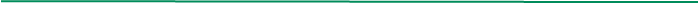 Пресс-информация     О проведении Комплексного наблюдения условий жизни населения  Как изменились условия нашей жизни, насколько доступные и качественные услуги мы получаем в медицинских учреждениях, как мы используем свободное время и комфортно ли жить в городах и  селах, ответить на эти вопросы поможет Комплексное наблюдение условий жизни населения, которое раз в два года проводит Федеральная служба государственной статистики.В текущем году интервьюеры Ростовстата с 17 мая по 13 июня проведут опрос жителей Дона проживающих на территории 35 муниципальных образований Ростовской области.Результаты опроса 2022 года показали,  что 80% наших земляков  в целом удовлетворены жилищными условиями, а вот каждый пятый хотел бы их улучшить. При этом половина из них указали, что существует потребность в ремонте или перепланировке жилья.  Характеризуя качество прилегающей к многоквартирному дому территории, более половины жителей отметили, что  эти пространства оборудованы детскими площадками, более четверти - парковочными местами. Что касается вопросов связанных с графиком работы, условиями труда, времени, затраченного на дорогу до работы, то можно отметить, что примерно 80% работающего населения вполне удовлетворены местом работы, выполняемыми обязанностями, транспортной доступностью. Вместе с тем доход от трудовой деятельности устраивает около 46% опрошенных респондентов.Предпочтения в части использования свободного времени сложились у населения региона следующим образом:- более трети взрослого населения области посещают кинотеатры; - каждый пятый дончанин в качестве зрителя присутствует на спортивных мероприятиях; - 15% жителей  проводят свободное время, посещая театр, и столько же - концертные залы.Практически каждый второй житель Дона в течении года совершал поездки по стране. Целью более половины из них было  оздоровление или санаторно-курортное лечение, 37% посещали родственников или друзей, а четверть выезжали на дачу, охоту, рыбалку или для сбора грибов и ягод. Какие изменения условий жизни произошли за прошедшие два года у жителей Ростовской области, узнаем по результатам предстоящего обследования.